Администрация Чернянского района Управление образованияПРИКАЗ«11» ноября  2016 г.				                              № 929_Об итогах  проведения   районного этапа регионального конкурса для обучающихся общеобразовательных учреждений Белгородской области по электробезопасности и энергоэффективности «Энергия и человек»               Во исполнение письма департамента образования Белгородской области от 20.09.16г. № 1161 «О проведении регионального конкурса для обучающихся общеобразовательных учреждений Белгородской области по электробезопасности и энергоэффективности «Энергия и человек»», с целью привлечения обучающихся к проектной деятельности, создания благоприятных условий для их самореализации, а также повышения уровня знаний обучающихся образовательных организаций Белгородской области об энергосбережении и правилах электробезопасности в октябре 2016 года в районе прошел конкурс детского творчества «Энергия и человек».            В конкурсе приняли участие учащиеся из 6 общеобразовательных учреждений: МБОУ «СОШ №1с УИОП», МБОУ «СОШ №3», МБОУ «СОШ №2», МБОУ «СОШ с. Ездочное», МБОУ «СОШ с. Кочегуры», МБОУ «СОШ с. Орлик».           Участие в Конкурсе предполагалось по трем возрастным группам: - 1 группа (1-4 класс); - 2 группа (5-8 класс); - 3 группа (9-11 класс). Возможна подготовка индивидуального или группового проекта (не более 3 участников) во главе с руководителем. 2.3. Конкурс проводился по номинациям: - проектная работа (модель, макет, изделие, схема и т.д.); - теоретическая работа (исследовательский проект); - творческая работа по пропаганде электробезопасности и энергоэффективности (плакат, буклет, листовка, газета, ролик или иной мультимедийный продукт).            Анализируя результаты представленных работ, жюри отметило, что представленные работы соответствовала тематике конкурса.  Выполненные работы были оригинальны и эстетичны, что свидетельствует о повышении интереса подрастающего поколения.          Среди работ, обративших на себя внимание жюри, следует отметить работы представленные: МБОУ «СОШ №1 с УИОП», МБОУ «СОШ №3», МБОУ «СОШ №2», МБОУ «СОШ с. Орлик».	На основании вышеизложенного приказываю:Утвердить итоги районного этапа регионального конкурса для обучающихся общеобразовательных учреждений Белгородской области по электробезопасности и энергоэффективности «Энергия и человек» (приложение 1).Директору МБУ ДО «ДП и Ш» Алхасовой В.А. направить работы, занявшие призовые места  в г. Белгород на региональный этап  конкурса для обучающихся общеобразовательных учреждений Белгородской области по электробезопасности и энергоэффективности «Энергия и человек».Руководителям образовательных учреждений   объявить благодарность педагогам, подготовившим призеров районного этапа регионального  конкурса для обучающихся общеобразовательных учреждений Белгородской области по электробезопасности и энергоэффективности «Энергия и человек» Цукановой Е.Г. (директор МБОУ «СОШ №1 с УИОП»), Чуб М.В. (МБОУ «СОШ №3»), Верченко М.Г. (МБОУ «СОШ №2»), Шаповалову С.В. (МБОУ «СОШ с. Орлик») и рекомендовать учесть результаты конкурса при распределении стимулирующей части оплаты труда.Руководителям образовательных учреждений проанализировать результаты районного этапа регионального  конкурса для обучающихся общеобразовательных учреждений Белгородской области по электробезопасности и энергоэффективности «Энергия и человек» (приложение №1).Контроль за  исполнением данного приказа возложить на начальника отдела общего, дошкольного и дополнительного образования Чубарых Л.А.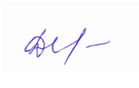               Начальник              управления  образования:                                      Н. Е.  ДеречаПриложение №1 к приказу управления образования администрации Чернянского районаИтогирайонного этапа регионального конкурса дляобучающихся общеобразовательных учреждений Белгородской областипо электробезопасности и энергоэффективности «Энергия и человек».ОУФ.И. участникаФ.И. участникаНазвание работыРуководительРуководительИтоги Номинация - проектная работа (модель, макет, изделие, схема и т.д.)Номинация - проектная работа (модель, макет, изделие, схема и т.д.)Номинация - проектная работа (модель, макет, изделие, схема и т.д.)Номинация - проектная работа (модель, макет, изделие, схема и т.д.)Номинация - проектная работа (модель, макет, изделие, схема и т.д.)Номинация - проектная работа (модель, макет, изделие, схема и т.д.)Номинация - проектная работа (модель, макет, изделие, схема и т.д.)Возрастная категория – 1 группа (1-4 класс)Возрастная категория – 1 группа (1-4 класс)Возрастная категория – 1 группа (1-4 класс)Возрастная категория – 1 группа (1-4 класс)Возрастная категория – 1 группа (1-4 класс)Возрастная категория – 1 группа (1-4 класс)Возрастная категория – 1 группа (1-4 класс)МБОУ «СОШ №3»Солодовченко ЛидияСолодовченко ЛидияСвет без проводов. (Суперфонарь – «Вечный свет»)Свет без проводов. (Суперфонарь – «Вечный свет»)Лошакова Т.А.1 местоНоминация – творческая работа по пропаганде электробезопасности и энергоэффективности (плакат, буклет, листовка, газета, ролик или иной мультимедийный продукт).Номинация – творческая работа по пропаганде электробезопасности и энергоэффективности (плакат, буклет, листовка, газета, ролик или иной мультимедийный продукт).Номинация – творческая работа по пропаганде электробезопасности и энергоэффективности (плакат, буклет, листовка, газета, ролик или иной мультимедийный продукт).Номинация – творческая работа по пропаганде электробезопасности и энергоэффективности (плакат, буклет, листовка, газета, ролик или иной мультимедийный продукт).Номинация – творческая работа по пропаганде электробезопасности и энергоэффективности (плакат, буклет, листовка, газета, ролик или иной мультимедийный продукт).Номинация – творческая работа по пропаганде электробезопасности и энергоэффективности (плакат, буклет, листовка, газета, ролик или иной мультимедийный продукт).Номинация – творческая работа по пропаганде электробезопасности и энергоэффективности (плакат, буклет, листовка, газета, ролик или иной мультимедийный продукт).Возрастная категория – 1 группа (1-4 класс)Возрастная категория – 1 группа (1-4 класс)Возрастная категория – 1 группа (1-4 класс)Возрастная категория – 1 группа (1-4 класс)Возрастная категория – 1 группа (1-4 класс)Возрастная категория – 1 группа (1-4 класс)Возрастная категория – 1 группа (1-4 класс)МБОУ «СОШ №1с УИОП»Романенко Родион«Энергия и человек»«Энергия и человек»«Энергия и человек»Грошева Е.В.1 местоМБОУ «СОШ №1с УИОП»Иванов Александр«Электричество опасно»«Электричество опасно»«Электричество опасно»Грошева Е.В.1 местоМБОУ «СОШ №1с УИОП»Жаркова Вероника«Электробезопасность»«Электробезопасность»«Электробезопасность»Грошева Е.В.УчастиеВозрастная категория – 2 группа (5-8 класс)Возрастная категория – 2 группа (5-8 класс)Возрастная категория – 2 группа (5-8 класс)Возрастная категория – 2 группа (5-8 класс)Возрастная категория – 2 группа (5-8 класс)Возрастная категория – 2 группа (5-8 класс)Возрастная категория – 2 группа (5-8 класс)МБОУ «СОШ с. Орлик»Прокудина Виктория Буклет – «Электричество: польза или вред»Буклет – «Электричество: польза или вред»Буклет – «Электричество: польза или вред»Лещук Л.П.1 местоМБОУ «СОШ с. Орлик»Кущева Дарина,Глазкова Ирина,Долуденко АленаШкольная газета «Из первых рук»Школьная газета «Из первых рук»Школьная газета «Из первых рук»Лещук Л.П.1 местоМБОУ «СОШ №2»Медведева Настя, Капустина АлинаБуклет «Электробезопасность в домашних условиях»Буклет «Электробезопасность в домашних условиях»Буклет «Электробезопасность в домашних условиях»Долгушина С.Н.2 местоМБОУ «СОШ с. Ездочное»Махиборода КаринаЛистовка «Энергия и человек»Листовка «Энергия и человек»Листовка «Энергия и человек»Баляба Г.П.УчастиеВозрастная категория – 3 группа (9-11 класс)Возрастная категория – 3 группа (9-11 класс)Возрастная категория – 3 группа (9-11 класс)Возрастная категория – 3 группа (9-11 класс)Возрастная категория – 3 группа (9-11 класс)Возрастная категория – 3 группа (9-11 класс)Возрастная категория – 3 группа (9-11 класс)МБОУ «СОШ №2»Захарова Марина, Коржова ЕвгенияWeb-сайт «Электробезопасность в быту»Web-сайт «Электробезопасность в быту»Web-сайт «Электробезопасность в быту»Долгушина С.Н.1 местоМБОУ «СОШ с. Ездочное»Драгина КаринаБуклет «Экономия электроэнергии в быту»Буклет «Экономия электроэнергии в быту»Буклет «Экономия электроэнергии в быту»Баляба Г.П.2 местоМБОУ «СОШ с. Кочегуры»Самохина ЕленаПлакат – «Как купить игрушку»Плакат – «Как купить игрушку»Плакат – «Как купить игрушку»Куликова И.А.3 место